THOMAS’ TEAM RULES AND EXPECTATIONSYour attendance in class is of UTMOST importance.  If you are absent, you WILL be missed.  This class will move at a very fast pace and to succeed it is necessary to keep up with your assignments.  If you are absent, you are still responsible for the assignments missed.  Remember, the longer you wait to make up a test/quiz the more you need to review and usually the lower the test grade.  **  See the student handbook for attendance policy.All assignments, worksheets, answer keys, links to extra practice, etc. will be available on EDMODO.  You must join our Pre-Calculus class using our class code.  Also, please follow me on twitter @HuskyAPcalc2k17Assignments are due at the beginning of class.  If you have an assignment that you need to show me later in the day, it will be counted late.  Make-up Work Policy (Heritage HS-wide policy, coupled with Math Department policy): Heritage HS allows students to complete missed homework assignments for 60% of the earned grade, if completed by pre-set Make-up deadlines.  These deadlines occur mid-quarter and prior to midterm/final exam periods each quarter.  No late work may be turned in past these deadlines.  In addition, Heritage HS Math Department believes that students benefit most from homework completed prior to the unit test (as it serves as practice for the given test).  Therefore, any student completing a missing assignment prior to the unit test may earn a 70% of the earned grade.Projects and are due BY the due date even if you are absent on the due date, so don’t wait until the last minute!!!!  NO EXCEPTIONS; all late projects be graded as late work and points will be deducted.Supplies:  3-ring binder 				                                      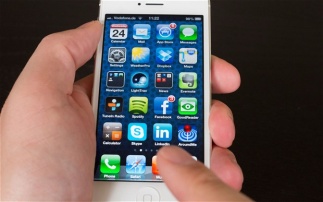 A LOT of paper		While I hope this is somewhat unnecessary to tell you, there are certain rules I expect you to follow in the classroom: BE RESPECTFUL!!  Raise your hand, stay in your seat, and be quiet while anyone else is talking.  If you are disrespectful during my class, I will ask you to get to know me better and learn to appreciate class time after school.You will be allowed to work together on many of the assignments.  However, talk quietly and make sure you are talking about the problem and not what you did last weekend!!  And remember, working together does not imply rewriting someone else’s work onto your own paper (that is what we call cheating and will result in a 0 and disciplinary action!!)You will be required to show ALL work on ALL assignments or NO credit will be given.  This includes homework!!  Your work should be legible and I should be able to follow it to the solution – show that you know your mathematics.Most importantly, BE POSITIVE.  Math is the best subject in the whole entire world .  Please be enthusiastic and enjoy it!!!If you need additional help throughout the year, be sure to come to me and ask for it.  I will be happy to spend extra time with you .  I will be available MOST mornings before school and TUES and THURS after school.  Other lunch times and afternoons that I am available will change weekly and will be posted on the side board.   GRADES:					Major (all tests/possibly some projects) . . . . . ……………60%                                                                     					Minor (Quizze/possibly some projects) ………………...…30%Homework/Classwork. . ……………………………..….. ..10%Final  Grade:		  40%:  1st quarter		40%:  2nd quarter		20%:  FINAL EXAM is state 													NCFETypes of assignments:Major Assignments:  Tests and large projects will be equally weighted, and will total 60% of the entire quarter’s average.  Regarding projects and tests, if a student has a planned absence on a due date, the expectation is that the project will be handed in ahead of time, or test taken early.  If the project involves a presentation, the student must see me prior to the due date to reschedule their presentation.  In the case of an unplanned absence, students should contact me via e-mail to reschedule their presentation or test. If no communication is made, the assumption is that the student will present/hand in the assignment on the day in which they return.  This includes taking a missed test on the day upon return. Minor Assessments:  Regular quizzes and mini-projects will be equally weighted, and will total 30% of the entire quarter’s average.  Similar to a test, it is the expectation that a student be prepared to take a quiz upon their return, if absent on the day of a quiz.  Exceptions will only be made if agreed upon prior to the student’s return (via e-mail or in person).Homework:  Homework will be assessed in the Pre-Calculus textbook.  Homework will be assigned nightly and checked the next day for completion.  If a student has an excused absence, he/she will have two days per day absent to complete assignments for full credit.  ProjectsThere will be 4 projects throughout the semester.  2 of the projects will be major projects and they will count as test grades.  The other 2 projects will be minor projects and they will count as quiz grades.  Major Projects:						Minor Projects:Pre-Calculus Reference Book			1.  MCDM College ProjectUniversal Language Project				2. Vectors on VacationRe-Test Policy	Students may re-test on any and all tests throughout an academic quarter.  The re-test may not be in the same form as the original test.  It may still be a test, but may be open-response questions vs. multiple-choice.  Or, it may be a project that assesses the same learning objective.  It may also be the same format as the original test.  It is at the teacher’s discretion, but every student will have the opportunity to re-test on every test.  A STUDENTS CAN EARN A MAXIMUM SCORE OF 90% ON ALL RETESTS.In order to qualify for a re-assessment, each student must…Have every homework assignment for the given unit completed by the re-test date.Complete the re-test on the date chosen by the teacher (within a week of having the test returned)Remediate with the teacher on the material prior to the re-test.Quiz Replacement PolicyIt is the philosophy here at Heritage HS that assessments are given in an attempt to see where each student is at in their learning.  Therefore, if a student performs better on a unit test than they did on a quiz within the same unit, he/she may replace his/her lower quiz grade with the improved unit test grade.  Only original test scores may replace quiz scores, not re-test scores.  “I Will”RISKIntegrity - the strength to be truthful, trustworthy, and honest in all things. Acting justly and honorably.The students of Heritage High School are committed to being honest and responsible in the completion of academic materials and interactions with the school administration and community. Cheating, stealing, plagiarism (passing off another's work, words, or ideas as one's own), and lying (including willful distortion or misrepresentation) are considered violations of the Honor Code.  Through a joint fulfillment of this code, students and faculty will achieve their fullest potential in academic excellence and character The  I Will initiative for 2015 is designed to shine a spotlight on student academic integrity, to teach and correct, and to put in consequences designed to stop students from repeating these behaviors post-high school.Heritage High School staff affirms that integrity is of vital importance to the Heritage Graduate and to the communities to which they connect.SEE THE Heritage High School Honor Code below for details:Husky Honor CodeIn many organizations, honor is an empty word. We want our graduates to be marked by honor, and as such have developed the Husky Honor Code to address incidences of dishonesty. Definition of Cheating: the act of gaining an unfair advantage, or misrepresenting one’s knowledge. It includes, but is not limited to: o Giving or receiving unauthorized aid from another person on assignments, papers, quizzes, tests, or examinations (sharing information, even copying answers to worksheets is considered cheating and therefore unacceptable) o Wrongfully using or taking the ideas or work of another. o Plagiarizing. o Getting advance information about quizzes, tests, or examinations. o Using or consulting unauthorized materials or using unauthorized devices on papers, quizzes, tests or examinations.  o Using any portion of a paper or project to fulfill the requirements of more than one course, unless the student has received prior permission to do so. o Intentionally misrepresenting the need for extra time on any assignments, papers, quizzes, tests or examinations, in order to gain more information. o Choosing to be absent on the due date of a paper, project, quiz or test. o Lying about any of the above. (Source: East-Chapel Hill High School) Pledge: As members of the Heritage community, we commit ourselves to act honestly, responsibly, and above all, with honor and integrity in all areas of campus life. We are accountable for all that we say and write. We are responsible for the academic integrity of our work. We pledge that we will not cheat. I accept responsibility to maintain the Honor Code at all times. (Source: Wheaton College) Violations of Honor Code1st Violation:   Zero on assignment with additional assignment averaged.  Parental contact.  Documented in teacher grade book.  2nd Violation:  Same as first with addition of documentation in disciplinary program.3rd Violation:   Same as 1st and 2nd violation with the addition of appearance in front of a 5 panel Honor Court. As the student has violated a trust, logical consequences are to limit the privileges which show we trust the student.  Consequences may range from the following:       Loss of privilege to attend extra-curricular activities (dance, games, etc.) Loss of privilege to drive to school Loss of privilege to determine how you will spend Husky Help or Lunch Loss of leadership positions/removal from clubs and or sports Denial of future access to dual enrollment opportunities Detention>OSS on the discipline scale____________________________________________________________________________________ In accordance with Board Policy 2313/3013/4013 and the 21st Century Act (Public Law No: 110:385, Oct. 10, 2008) all students will be trained annually in Internet safety. School districts are required to educate students about: Appropriate online behavior, including interacting with other individuals on social networking websites and in chat rooms. Cyber bullying awareness and response.NEED LANGUAGE ASSISTANCE?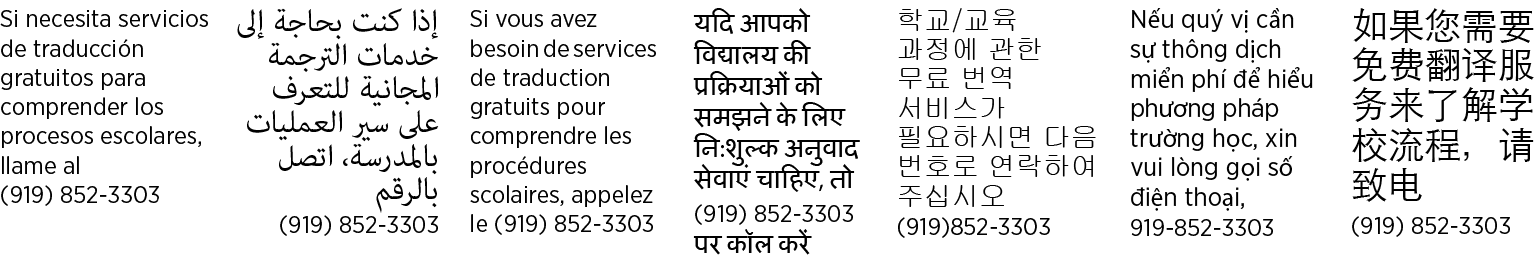 -------------------------------------------CUT-------------------------HERE-----------------------------------------------------------I have read and understand these rules.Student name (print):  ______________________________________________Student signature: _________________________________________________Parent signature: __________________________________________________**Parents!!  I have had great success in communicating via email.  If you check your email regularly, please include your email address and/or email me at mthomas2@wcpss.net with your child’s name.  Only parent/guardian email addresses please!!Parent email address ________________________________________________  (please print)**If you ever need to contact me, please email me at the above address. I’m looking forward to a wonderful semester!!!Pre-Calculus course expectationsWould you sign up for a course called "Pre-Brain Surgery" and expect it to be easy? How about "Pre-Quantum Physics," or "Pre-Biomedical Engineering?"
Of course not. You have more sense than that.
Well certainly you're aware that in spite of my gushing musings about Calculus, it is also a notoriously challenging endeavor into higher math. In order to have a valuable experience with Calculus, you must be adequately prepared. My hope is that after completing Pre-Calculus Honors you'll choose to move on up to the mathematical big leagues.
So please ask yourself: How reasonable is it to expect that a course called "Pre-Calculus Honors" won't push you out of your comfort zone???

If you're merely looking to fulfill a minimal math class requirement, or if you're looking for a math class that simply requires you to work at the same level of difficulty that you've become accustomed to, then please contact me and let's have an honest discussion of whether you're enrolled in the right math class.

If I'm scaring you because math is not your strongest subject, but you you're willing to put in the time and energy to rise to the challenge, then please contact me and let me convince you to stay in this class. I like students with innate math skills just fine, but I LOOOOOOOVE students with outstanding work ethic. You may find that the pace of the class is intense, but if you're willing to stick around at lunch or after school to reach your potential, then so am I.

The bottom line: I fully expect that in your signing up for this course you intend to make it a top priority to do whatever it takes to succeed.“BEING AVERAGE IS THE MOST POPULAR Decision you’ll ever make.  It includes a lot of friends.  Being great means you have to walk alone at times”